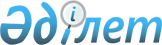 "2013 жылы Уәлиханов ауданында қоғамдық жұмыстарды ұйымдастыру туралы" Солтүстік Қазақстан облысы Уәлиханов ауданы әкімдігінің 2013 жылғы 20 ақпандағы N 58 қаулысына өзгеріс енгізу туралыСолтүстік Қазақстан облысы Уәлиханов аудандық әкімдігінің 2013 жылғы 21 қазандағы N 336 қаулысы. Солтүстік Қазақстан облысының Әділет департаментімен 2013 жылғы 5 қарашада N 2396 болып тіркелді

      «Нормативтік құқықтық актілер туралы» Қазақстан Республикасының 1998 жылғы 24 наурыздағы Заңының 21-бабына сәйкес Солтүстік Қазақстан облысы Уәлиханов ауданының әкімдігі ҚАУЛЫ ЕТЕДІ:



      1. «2013 жылы Уәлиханов ауданында қоғамдық жұмыстарды ұйымдастыру туралы» Солтүстік Қазақстан облысы Уәлиханов ауданы әкімдігінің 2013 жылғы 20 ақпандағы № 58 қаулысына (нормативтік құқықтық актілерді мемлекеттік тіркеу тізілімінде № 2226 бойынша тіркелген, 2013 жылғы 2 сәуірдегі «Нұрлы ел» аудандық газетінің арнайы басылымда, 2013 жылғы 2 сәуірдегі «Қызылту» аудандық газетінің арнайы басылымда жарияланған) келесі өзгеріс енгізілсін:

      бекітілген «2013 жылға арналған қаржыландыру көзі және қоғамдық жұмыс көлемдері, түрлері, ұйымдар тізбесі» (қосымшаға сәйкес) жаңа редакцияда мазмұндалсын.



      2. Осы қаулы алғашқы ресми жарияланған күннен кейін күнтізбелік он күн өткен соң қолданысқа енгізіледі.      Солтүстік Қазақстан облысы

      Уәлиханов ауданының әкімі                     А. Төрегелдин      «КЕЛІСІЛДІ»      Қазақстан Республикасы Әділет Министрлігі

      Солтүстік Қазақстан облысының

      Әділет департаменті Уәлиханов ауданының

      әділет басқармасы басшысының

      міндетін атқарушы                             А.А. Сагадиева

      Солтүстік Қазақстан облысы

      Уәлиханов ауданы әкімдігінің

      2013 жылғы 21 қазандағы № 336 қаулысына

      қосымша      Бекітілген

      2013 жылғы 20 ақпандағы № 58

      Солтүстік Қазақстан облысының

      Уәлиханов ауданы әкімдігінің қаулысымен 2013 жылға қаржыландыру көзі және қоғамдық жұмыс көлемдері, түрлері, ұйымдар тізбесі

Аудан әкімдігінің

      2013 жылғы 20 ақпандағы № 58

      қаулысымен бекітілді
					© 2012. Қазақстан Республикасы Әділет министрлігінің «Қазақстан Республикасының Заңнама және құқықтық ақпарат институты» ШЖҚ РМК
				№ р/сҰйымдардың атауыТөленетін қоғамдық жұмыс түрлеріЖұмыс көлеміадам санықоғам-

дық

жұмыс-

тардың

ұзақты

ғы (ай

лар)Қаржылан-

дыру көздері1Солтүстік Қазақстан облысы Уәлиханов ауданы «Ақтүйесай ауылдық округі әкімінің аппараты» мемлекеттік мекемесі1. Аз қамтамасыз отбасылардың балаларына ыстық тамақ даярлауның ұйымдастырылуына көмек көрсету239 оқушыға ыстық тамақ даярлау 26Ауданның бюджеті1Солтүстік Қазақстан облысы Уәлиханов ауданы «Ақтүйесай ауылдық округі әкімінің аппараты» мемлекеттік мекемесі2. Клубтың ғимаратын ұстауға көмек көрсету Клуб - 60 шаршы метр16Ауданның бюджеті1Солтүстік Қазақстан облысы Уәлиханов ауданы «Ақтүйесай ауылдық округі әкімінің аппараты» мемлекеттік мекемесі3. Аймақты абаттандыру мен көғалдандыруға көмек көрсету (ағаш отырғызу, гүлзар егу)25 түп ағаш отырғы-

зу, 5 гүлзар егу36Ауданның бюджеті1Солтүстік Қазақстан облысы Уәлиханов ауданы «Ақтүйесай ауылдық округі әкімінің аппараты» мемлекеттік мекемесі4. Қанғыбас иттерді мен мысықтарды аулауға көмек көрсетуқаңғыбас иттер мен мысықтарды анықтал-

ғанына қарай аулау 26Ауданның бюджеті1Солтүстік Қазақстан облысы Уәлиханов ауданы «Ақтүйесай ауылдық округі әкімінің аппараты» мемлекеттік мекемесі5. Қамту сұрақтар бойынша және мемлекеттік жәрдемақыларды тағайындау үшін қажетті мәліметтерді даярлауға көмек көрсету35 істі қалыптастыру16Ауданның бюджеті1Солтүстік Қазақстан облысы Уәлиханов ауданы «Ақтүйесай ауылдық округі әкімінің аппараты» мемлекеттік мекемесі6. Кітапхана мен клубтың ғимараттарында ағымдағы

жөндеу жүргізуге көмек көрсетуКітапха-

на – 180 шаршы метрКлуб – 70 шаршы метр26Ауданның бюджеті1Солтүстік Қазақстан облысы Уәлиханов ауданы «Ақтүйесай ауылдық округі әкімінің аппараты» мемлекеттік мекемесі8. Сырқат жалғыз басты қарт адамдарға күтіп жасауна (азық-түлік, дәрідәрмек сатып әперу, үй-жайды жиыстыру, бөлмелерді әктеу, еден сырлау, кір жуу, жеміс-көкөніс отырғызу, олардың арамшөптерін отау) көмек көрсету 3 (үш) жалғызбас-

ты аз қамтама-

сыз етілген азаматтар-

ға күтіп жасау (азық-

түлік, дәрідәр-

мек сатып әперу, үй-жайды жиысты-

ру, бөлмелерді әктеу, еден сырлау, кір жуу, жеміс-

көкөніс отырғызу, олардың арамшөп-

терін отау) 16Ауданның бюджеті1Солтүстік Қазақстан облысы Уәлиханов ауданы «Ақтүйесай ауылдық округі әкімінің аппараты» мемлекеттік мекемесі9. Суландыру жұмыстарын, сондай-ақ көктемгі-

күзгі су тасқындарына байланысты жұмыстар жүргізуіне көмек көрсету3 (үш) жалғызбас-

ты азаматтар-

дың үйлерін қардан тазарту16Ауданның бюджеті2Солтүстік Қазақстан облысы Уәлиханов ауданы «Амангелді ауылдық округі әкімінің аппараты» мемлекеттік мекемесі1. Аз қамтамасыз отбасылардың балаларына ыстық тамақ даярлауның ұйымдастырылуына көмек көрсету88 оқушыға ыстық тамақ даярлау26Ауданның бюджеті2Солтүстік Қазақстан облысы Уәлиханов ауданы «Амангелді ауылдық округі әкімінің аппараты» мемлекеттік мекемесі2. Қамту сұрақтар бойынша және мемлекеттік жәрдемақыларды тағайындау үшін қажетті мәліметтерді даярлауға көмек көрсету30 істі қалыптастыру26Ауданның бюджеті2Солтүстік Қазақстан облысы Уәлиханов ауданы «Амангелді ауылдық округі әкімінің аппараты» мемлекеттік мекемесі3. Іс қағаздарын жүргізуге көмек көрсетуІс-қағаздарын жүргізуге көмектесу 180 өтініш26Ауданның бюджеті2Солтүстік Қазақстан облысы Уәлиханов ауданы «Амангелді ауылдық округі әкімінің аппараты» мемлекеттік мекемесі4.Суландыру жұмыстарын, сондай-ақ көктемгі-

күзгі су тасқындарына байланысты жұмыстар жүргізуіне көмек көрсету3 (үш) жалғызбас-

ты аза-

маттардың үйлерін қардан тазарту 36Ауданның бюджеті2Солтүстік Қазақстан облысы Уәлиханов ауданы «Амангелді ауылдық округі әкімінің аппараты» мемлекеттік мекемесі5. Аймақты абаттандыру мен көғалдандыруға көмек көрсету (ағаш отырғызу, гүлзар егу)20 түп ағаш отырғызу, 3 гүлзар егу, 2 ескерткіш-

ті сылау, ақтау, сырлау26Ауданның бюджеті2Солтүстік Қазақстан облысы Уәлиханов ауданы «Амангелді ауылдық округі әкімінің аппараты» мемлекеттік мекемесі6. Қанғыбас иттерді мен мысықтарды аулауға көмек көрсетуқаңғыбас иттер мен мысықтарды анықталға-

нына қарай аулау 16Ауданның бюджеті2Солтүстік Қазақстан облысы Уәлиханов ауданы «Амангелді ауылдық округі әкімінің аппараты» мемлекеттік мекемесі7. Зираттарды абаттандыруға көмек көрсету2 зират – 20 шаршы метр16Ауданның бюджеті2Солтүстік Қазақстан облысы Уәлиханов ауданы «Амангелді ауылдық округі әкімінің аппараты» мемлекеттік мекемесі8. Шаруашылық кітаптарындағы жазуларын түзету үшін аула аралау 280 аула аралау 36Ауданның бюджеті2Солтүстік Қазақстан облысы Уәлиханов ауданы «Амангелді ауылдық округі әкімінің аппараты» мемлекеттік мекемесі9. Кітапхана мен клубтың ғимараттарында ағымдағы жөндеу жүргізуге көмек көрсетуКітапхана – 120 шаршы метрКлуб – 60 шаршы метр16Ауданның бюджеті2Солтүстік Қазақстан облысы Уәлиханов ауданы «Амангелді ауылдық округі әкімінің аппараты» мемлекеттік мекемесі10. Мемлекеттік мерекелерге арналған спорттык шаралардың, мерей–той салтанаты мен шаралардың дайындауына қатысу, алаңның аумағын қардан тазалауспорттық шараларды, мерейтой-

лық салтанаттарды дайындау, алаңның аумағын қардан тазалау26Ауданның бюджеті3Солтүстік Қазақстан облысы Уәлиханов ауданы «Бидайық ауылдық округі әкімінің аппараты» мемлекеттік мекемесі1. Жұмыспен қамту мәселесі бойынша және 18 жасқа дейінгі балалары бар отбасыларға мемлекеттік жәрдемақы тағайындау кезінде қажетті құжаттарды жинауға көмек көрсетуістерді қалыптастыру - 45 іс26Ауданның бюджеті3Солтүстік Қазақстан облысы Уәлиханов ауданы «Бидайық ауылдық округі әкімінің аппараты» мемлекеттік мекемесі2. Аз қамтамасыз отбасылардың балаларына ыстық тамақ даярлауның ұйымдастырылуына көмек көрсету234 оқушыға ыстық тамақ даярлау36Ауданның бюджеті3Солтүстік Қазақстан облысы Уәлиханов ауданы «Бидайық ауылдық округі әкімінің аппараты» мемлекеттік мекемесі3. Қанғыбас иттерді мен мысықтарды аулауға көмек көрсетуқаңғыбас иттер мен мысықтарды анықталға-

нына қарай аулау 16Ауданның бюджеті3Солтүстік Қазақстан облысы Уәлиханов ауданы «Бидайық ауылдық округі әкімінің аппараты» мемлекеттік мекемесі4. Аймақты абаттандыру мен көғалдандыруға көмек көрсету (ағаш отырғызу, гүлзар егу)көшелерді қоқыстар-

дан тазалау - 1710 метр, көлдердің жағалаула-

рын қоқыстан тазалау, ағаштарды отырғызу - 20 дана, 3 дана ескерткіш-

ті жарым-

жарты ақтау, сырлау, сылау, дуалдарды ағарту және жөндеу3Ауданның бюджеті3Солтүстік Қазақстан облысы Уәлиханов ауданы «Бидайық ауылдық округі әкімінің аппараты» мемлекеттік мекемесі5. Мемлекеттік мерекелерге арналған спорттык шаралардың, мерей–той салтанаты мен шаралардың дайындауына қатысу, алаңның аумағын қардан тазалауспорттық шараларды, мерей-той-

лық салтанаттарды дайындау, алаңның аумағын қардан тазалау26Ауданның бюджеті3Солтүстік Қазақстан облысы Уәлиханов ауданы «Бидайық ауылдық округі әкімінің аппараты» мемлекеттік мекемесі6. Кітапхана мен клубтың ғимараттарында ағымдағы жөндеу жүргізуге көмек көрсетуКітапхана – 120 шаршы метрКлуб – 60 шаршы метр16Ауданның бюджеті3Солтүстік Қазақстан облысы Уәлиханов ауданы «Бидайық ауылдық округі әкімінің аппараты» мемлекеттік мекемесі7. Тұрғындардың аз қамтамасыз етілген жіктеріне, топтарына және жалғыз басты қарияларға, жаңадан келген оралмандарға (әкімдікпен бекітілген квота бойынша), сондай–ақ коммуналдық меншіктегі кәсіпорындарға және ауданның әлеуметтік–

мәдени тұрмыстық объектілеріне отындық ағаш, мал азығын дайындауға, көмір жеткізіп беріп, түсіруге көмек көрсету30 текше метр отын дайындау, 45 тонна көмір түсіру, қосалқы шаруашылық үшін 20 тонна азық дайындау26Ауданның бюджеті3Солтүстік Қазақстан облысы Уәлиханов ауданы «Бидайық ауылдық округі әкімінің аппараты» мемлекеттік мекемесі8. Шаруашылық кітаптарындағы жазуларын түзету үшін аула аралау 750 аула аралау26Ауданның бюджеті3Солтүстік Қазақстан облысы Уәлиханов ауданы «Бидайық ауылдық округі әкімінің аппараты» мемлекеттік мекемесі9. Суландыру жұмыстарын, сондай-ақ көктемгі-

күзгі су тасқындарына байланысты жұмыстар жүргізуіне көмек көрсету3 (үш) жалғызбас-

ты аза-

маттардың үйлерін қардан тазарту26Ауданның бюджеті4Солтүстік Қазақстан облысы Уәлиханов ауданы «Қаратерек ауылдық округі әкімінің аппараты» мемлекеттік мекемесі1. Тұрғындардың аз қамтамасыз етілген жіктеріне, топтарына және жалғыз басты қарияларға, жаңадан келген оралмандарға (әкімдікпен бекітілген квота бойынша), сондай–ақ коммуналдық меншіктегі кәсіпорындарға және ауданның әлеуметтік–

мәдени тұрмыстық объектілеріне отындық ағаш, мал азығын дайындауға, көмір жеткізіп беріп, түсіруге көмек көрсету25 текше метр отын дайындау, 45 тонна көмір түсіру, қосалқы шаруашылық үшін 17 тонна азық дайындау26Ауданның бюджеті4Солтүстік Қазақстан облысы Уәлиханов ауданы «Қаратерек ауылдық округі әкімінің аппараты» мемлекеттік мекемесі2. Аз қамтамасыз отбасылардың балаларына ыстық тамақ даярлауның ұйымдастырылуына көмек көрсету104 оқушыға ыстық тамақ даярлау36Ауданның бюджеті3. Суландыру жұмыстарын, сондай-ақ көктемгі-

күзгі су тасқындарына байланысты жұмыстар жүргізуіне көмек көрсету3 (үш) жалғызбас-

ты аза-

маттардың үйлерін қардан тазарту26Ауданның бюджеті4. Аймақты абаттандыру мен көғалдандыруға көмек көрсету (ағаш отырғызу, гүлзар егу)20 түп ағаш отырғызу, 2 гүлзар егу26Ауданның бюджеті5. Қанғыбас иттерді мен мысықтарды аулауға көмек көрсетуқаңғыбас иттер мен мысықтарды анықталға-

нына қарай аулау16Ауданның бюджеті6. Зираттарды абаттандыруға көмек көрсету2 зират – 120 шаршы метр16Ауданның бюджеті7. Көң-қоқыс төгетін орындарды жинастыруына (қалдықтарды жинауды) көмек көрсету2 қоқыс төгетін орын – 140 шаршы метр26Ауданның бюджеті8. Кітапхана мен клубтың ғимараттарында ағымдағы жөндеу жүргізуге көмек көрсетуКітапхана – 180 шаршы метрКлуб – 60 шаршы метр26Ауданның бюджеті9. Шаруашылық кітаптарындағы жазуларын түзету үшін аула аралау 180 аула аралау26Ауданның бюджеті5Солтүстік Қазақстан облысы Уәлиханов ауданы «Қайрат ауылдық округі әкімінің аппараты» мемлекеттік мекемесі1. Аз қамтамасыз отбасылардың балаларына ыстық тамақ даярлауның ұйымдастырылуына көмек көрсету119 оқушыға ыстық тамақ даярлау26Ауданның бюджеті5Солтүстік Қазақстан облысы Уәлиханов ауданы «Қайрат ауылдық округі әкімінің аппараты» мемлекеттік мекемесі2. Іс қағаздарын жүргізуге көмек көрсетуІс-қағаздарын жүргізуге көмектесу 200 өтініш26Ауданның бюджеті5Солтүстік Қазақстан облысы Уәлиханов ауданы «Қайрат ауылдық округі әкімінің аппараты» мемлекеттік мекемесі3. Суландыру жұмыстарын, сондай-ақ көктемгі-

күзгі су тасқындарына байланысты жұмыстар жүргізуіне көмек көрсетуЖалғызбас-

ты аза-

маттардың үйлерін қардан тазарту26Ауданның бюджеті5Солтүстік Қазақстан облысы Уәлиханов ауданы «Қайрат ауылдық округі әкімінің аппараты» мемлекеттік мекемесі4. Аймақты абаттандыру мен көғалдандыруға көмек көрсету (ағаш отырғызу, гүлзар егу)25 түп ағаш отырғызу, 2 гүлзар егу36Ауданның бюджеті5Солтүстік Қазақстан облысы Уәлиханов ауданы «Қайрат ауылдық округі әкімінің аппараты» мемлекеттік мекемесі5. Қанғыбас иттерді мен мысықтарды аулауға көмек көрсетуқаңғыбас иттер мен мысықтарды анықталға-

нына қарай аулау26Ауданның бюджеті5Солтүстік Қазақстан облысы Уәлиханов ауданы «Қайрат ауылдық округі әкімінің аппараты» мемлекеттік мекемесі6. Тұрғындардың аз қамтамасыз етілген жіктерін және жалғыз басты қарияларға, жаңадан келген оралмандарға (әкімдікпен бекітілген квота бойынша), сондай–ақ коммуналдық меншіктегі кәсіпорындарға және ауданның әлеуметтік–

мәдени тұрмыстық объектілеріне отындық ағаш, мал азығын дайындауға, көмір жеткізіп беріп, түсіруге көмек көрсету25 текше метр отын дайындау, 30 тонна көмір түсіру, қосалқы шаруашылық үшін 15 тонна азық дайындау36Ауданның бюджеті7. Қамту сұрақтар бойынша және мемлекеттік жәрдемақыларды тағайындау үшін қажетті мәліметтерді даярлауға көмек көрсету30 істі қалыптастыру26Ауданның бюджеті6Солтүстік Қазақстан облысы Уәлиханов ауданы «Қарасу ауылдық округі әкімінің аппараты» мемлекеттік мекемесі1. Аз қамтамасыз отбасылардың балаларына ыстық тамақ даярлауның ұйымдастырылуына көмек көрсету119 оқушыға ыстық тамақ даярлау26Ауданның бюджеті6Солтүстік Қазақстан облысы Уәлиханов ауданы «Қарасу ауылдық округі әкімінің аппараты» мемлекеттік мекемесі2. Іс қағаздарын жүргізуге көмек көрсетуІс-қағаздарын жүргізуге көмектесу (200 өтініш)26Ауданның бюджеті6Солтүстік Қазақстан облысы Уәлиханов ауданы «Қарасу ауылдық округі әкімінің аппараты» мемлекеттік мекемесі3. Аймақты абаттандыру мен көғалдандыруға көмек көрсету (ағаш отырғызу, гүлзар егу)көшелерді қоқыстар-

дан тазалау,

көлдердің жағалаула-

рын қоқыстан тазалау, ағаштарды отырғызу - 20 дана, 3 дана ес-

керткішті жарым-

жарты ақтау, сырлау, сылау, дуалдарды ағарту және жөндеу36Ауданның бюджеті6Солтүстік Қазақстан облысы Уәлиханов ауданы «Қарасу ауылдық округі әкімінің аппараты» мемлекеттік мекемесі4. Қанғыбас иттерді мен мысықтарды аулауға көмек көрсетуқаңғыбас иттер мен мысықтарды анықталға-

нына қарай аулау26Ауданның бюджеті6Солтүстік Қазақстан облысы Уәлиханов ауданы «Қарасу ауылдық округі әкімінің аппараты» мемлекеттік мекемесі5. Зираттарды абаттандыруға көмек көрсету.2 зират – 150 шаршы метр16Ауданның бюджеті6Солтүстік Қазақстан облысы Уәлиханов ауданы «Қарасу ауылдық округі әкімінің аппараты» мемлекеттік мекемесі6. Кітапхана мен клубтың ғимараттарында ағымдағы жөндеу жүргізуге көмек көрсетуКітапхана – 80 шаршы метрКлуб – 200 шаршы метр26Ауданның бюджеті6Солтүстік Қазақстан облысы Уәлиханов ауданы «Қарасу ауылдық округі әкімінің аппараты» мемлекеттік мекемесі7. Тұрғындардың аз қамтамасыз етілген жіктеріне, топтарына және жалғыз басты қарияларға, жаңадан келген оралмандарға (әкімдікпен бекітілген квота бойынша), сондай–ақ коммуналдық меншіктегі кәсіпорындарға және ауданның әлеуметтік–

мәдени тұрмыстық объектілеріне отындық ағаш, мал азығын дайындауға, көмір жеткізіп беріп, түсіруге көмек көрсету20 текше метр отын дайындау, 35 тонна көмір түсіру, қосалқы шаруашылық үшін 18 тонна азық дайындау36Ауданның бюджеті7Солтүстік Қазақстан облысы Уәлиханов ауданы «Көктерек ауылдық округі әкімінің аппараты» мемлекеттік мекемесі1. Аймақты абаттандыру мен көғалдандыруға көмек көрсету (ағаш отырғызу, гүлзар егу)көшелерді қоқыстар-

дан тазалау,

көлдердің жағалаула-

рын қоқыстан тазалау, ағаштарды отырғызу - 20 дана, 3 дана ескерткіш-

ті жарым-

жарты ақтау, сырлау, сылау, дуалдарды ағарту және жөндеу36Ауданның бюджеті7Солтүстік Қазақстан облысы Уәлиханов ауданы «Көктерек ауылдық округі әкімінің аппараты» мемлекеттік мекемесі2. Қанғыбас иттерді мен мысықтарды аулауға көмек көрсетуқаңғыбас иттер мен мысықтарды анықталға-

нына қарай аулау26Ауданның бюджеті7Солтүстік Қазақстан облысы Уәлиханов ауданы «Көктерек ауылдық округі әкімінің аппараты» мемлекеттік мекемесі3. Қамту сұрақтар бойынша және мемлекеттік жәрдемақыларды тағайындау үшін қажетті мәліметтерді даярлауға көмек көрсету40 істі қалыптастыру26Ауданның бюджеті4. Аз қамтамасыз отбасылардың балаларына ыстық тамақ даярлауның ұйымдастырылуына көмек көрсету182 оқушыға ыстық тамақ даярлау36Ауданның бюджеті5.Кітапхана мен клубтың ғимараттарында ағымдағы жөндеу жүргізуге көмек көрсетуКітапхана – 80 шаршы метрКлуб – 200 шаршы метр26Ауданның бюджеті6. Тұрғындардың аз қамтамасыз етілген жіктеріне, топтарына және жалғыз басты қарияларға, жаңадан келген оралмандарға (әкімдікпен бекітілген квота бойынша), сондай–ақ коммуналдық меншіктегі кәсіпорындарға және ауданның әлеуметтік–

мәдени тұрмыстық объектілеріне отындық ағаш, мал азығын дайындауға, көмір жеткізіп беріп, түсіруге көмек көрсету35 текше метр отын дайындау, 20 тонна көмір түсіру, қосалқы шаруашылық үшін 18 тонна азық дайындау26Ауданның бюджеті7. Шаруашылық кітаптарындағы жазуларын түзету үшін аула аралау370 аула аралау26Ауданның бюджеті8Солтүстік Қазақстан облысы Уәлиханов ауданы «Қулыкөл ауылдық округі әкімінің аппараты» мемлекеттік мекемесі1. Суландыру жұмыстарын, сондай-ақ көктемгі-

күзгі су тасқындарына байланысты жұмыстар жүргізуіне көмек көрсетуЖалғызбас-

ты аза-

маттардың үйлерін қардан тазарту26Ауданның бюджеті8Солтүстік Қазақстан облысы Уәлиханов ауданы «Қулыкөл ауылдық округі әкімінің аппараты» мемлекеттік мекемесі2. Кітапхана мен клубтың ғимараттарында ағымдағы жөндеу жүргізуге көмек көрсетуКітапхана – 120 шаршы метрКлуб – 160 шаршы метр16Ауданның бюджеті8Солтүстік Қазақстан облысы Уәлиханов ауданы «Қулыкөл ауылдық округі әкімінің аппараты» мемлекеттік мекемесі3. Аз қамтамасыз отбасылардың балаларына ыстық тамақ даярлауның ұйымдастырылуына көмек көрсету280 оқушыға ыстық тамақ даярлау36Ауданның бюджеті8Солтүстік Қазақстан облысы Уәлиханов ауданы «Қулыкөл ауылдық округі әкімінің аппараты» мемлекеттік мекемесі4. Аймақты абаттандыру мен көғалдандыруға көмек көрсету (ағаш отырғызу, гүлзар егу)көшелерді қоқыстар-

дан тазалау,

көлдердің жағалаула-

рын қоқыстан тазалау, ағаштарды отырғызу - 20 дана, 3 дана ескерткіш

ті жарым-

жарты ақтау, сырлау, сылау, дуалдарды ағарту және жөндеу36Ауданның бюджеті8Солтүстік Қазақстан облысы Уәлиханов ауданы «Қулыкөл ауылдық округі әкімінің аппараты» мемлекеттік мекемесі5. Қанғыбас иттерді мен мысықтарды аулауға көмек көрсетуқаңғыбас иттер мен мысықтарды анықталға-

нына қарай аулау26Ауданның бюджеті8Солтүстік Қазақстан облысы Уәлиханов ауданы «Қулыкөл ауылдық округі әкімінің аппараты» мемлекеттік мекемесі6. Тұрғындардың аз қамтамасыз етілген жіктеріне, топтарына және жалғыз басты қарияларға, жаңадан келген оралмандарға (әкімдікпен бекітілген квота бойынша), сондай–ақ коммуналдық меншіктегі кәсіпорындарға және ауданның әлеуметтік–

мәдени тұрмыстық объектілеріне отындық ағаш, мал азығын дайындауға, көмір жеткізіп беріп, түсіруге көмек көрсету20 текше метр отын дайындау, 35 тонна көмір түсіру, қосалқы шаруашылық үшін 18 тонна азық дайындау36Ауданның бюджеті9Солтүстік Қазақстан облысы Уәлиханов ауданы «Телжан ауылдық округі әкімінің аппараты» мемлекеттік мекемесі7. Мемлекеттік мерекелерге арналған спорттык шаралардың, мерей–той салтанаты мен шаралардың дайындауына қатысу, алаңның аумағын қардан тазалауспорттық шараларды, мерейтой-

лық салтанаттарды дайындау, алаңның аумағын қардан тазалау26Ауданның бюджеті9Солтүстік Қазақстан облысы Уәлиханов ауданы «Телжан ауылдық округі әкімінің аппараты» мемлекеттік мекемесі1. Кітапхана мен клубтың ғимараттарында ағымдағы жөндеу жүргізуге көмек көрсетуКітапхана – 40 шаршы метрКлуб – 120 шаршы метр16Ауданның бюджеті9Солтүстік Қазақстан облысы Уәлиханов ауданы «Телжан ауылдық округі әкімінің аппараты» мемлекеттік мекемесі2. Шаруашылық кітаптарындағы жазуларын түзету үшін аула аралау360 аула аралау26Ауданның бюджеті9Солтүстік Қазақстан облысы Уәлиханов ауданы «Телжан ауылдық округі әкімінің аппараты» мемлекеттік мекемесі3. Мемлекеттік мерекелерге арналған спорттык шаралардың, мерей–той салтанаты мен шаралардың дайындауына қатысу, алаңның аумағын қардан тазалауспорттық шараларды, мерейтойлық салтанаттарды дайындау, алаңның аумағын қардан тазалау36Ауданның бюджеті9Солтүстік Қазақстан облысы Уәлиханов ауданы «Телжан ауылдық округі әкімінің аппараты» мемлекеттік мекемесі4. Аймақты абаттандыру мен көғалдандыруға көмек көрсету (ағаш отырғызу, гүлзар егу)көшелерді қоқыстар-

дан тазалау,

көлдердің жағалаула-

рын қоқыстан тазалау, ағаштарды отырғызу -2 0 дана, 3 дана ескерткіш-

ті жарым-

жарты ақтау, сырлау, сылау, дуалдарды ағарту және жөндеу36Ауданның бюджеті9Солтүстік Қазақстан облысы Уәлиханов ауданы «Телжан ауылдық округі әкімінің аппараты» мемлекеттік мекемесі5. Қанғыбас иттерді мен мысықтарды аулауға көмек көрсетуқаңғыбас иттер мен мысықтарды анықталға-

нына қарай аулау16Ауданның бюджеті9Солтүстік Қазақстан облысы Уәлиханов ауданы «Телжан ауылдық округі әкімінің аппараты» мемлекеттік мекемесі6. Зираттарды абаттандыруға көмек көрсету.2 зират – 120 шаршы метр26Ауданның бюджеті9Солтүстік Қазақстан облысы Уәлиханов ауданы «Телжан ауылдық округі әкімінің аппараты» мемлекеттік мекемесі7. Аз қамтамасыз отбасылардың балаларына ыстық тамақ даярлауның ұйымдастырылуына көмек көрсету208 оқушыға ыстық тамақ даярлау26Ауданның бюджеті9Солтүстік Қазақстан облысы Уәлиханов ауданы «Телжан ауылдық округі әкімінің аппараты» мемлекеттік мекемесі8. Көң-қоқыс төгетін орындарды жинастыруына (қалдықтарды жинауды) көмек көрсету2 қоқыс төгетін орын – 170 шаршы метр26Ауданның бюджеті10Солтүстік Қазақстан облысы Уәлиханов ауданы «Ақбулақ ауылдық округі әкімінің аппараты» мемлекеттік мекемесі1. Аймақты абаттандыру мен көғалдандыруға көмек көрсету (ағаш отырғызу, гүлзар егу)көшелерді қоқыстар-

дан тазалау,

көлдердің жағалаула-

рын қоқыстан тазалау, ағаштарды отырғызу - 20 дана, 3 дана ескерткіш-

ті жарым-

жарты ақтау, сырлау, сылау, дуалдарды ағарту және жөндеу26Ауданның бюджеті10Солтүстік Қазақстан облысы Уәлиханов ауданы «Ақбулақ ауылдық округі әкімінің аппараты» мемлекеттік мекемесі2. Қанғыбас иттерді мен мысықтарды аулауға көмек көрсетуқаңғыбас иттер мен мысықтарды анықталғанына қарай аулау16Ауданның бюджеті10Солтүстік Қазақстан облысы Уәлиханов ауданы «Ақбулақ ауылдық округі әкімінің аппараты» мемлекеттік мекемесі3. Қамту сұрақтар бойынша және мемлекеттік жәрдемақыларды тағайындау үшін қажетті мәліметтерді даярлауға көмек көрсету35 істі қалыптастыру16Ауданның бюджеті10Солтүстік Қазақстан облысы Уәлиханов ауданы «Ақбулақ ауылдық округі әкімінің аппараты» мемлекеттік мекемесі4. Іс қағаздарын жүргізуге көмек көрсетуІс-қағаздарын жүргізуге көмектесу 200 өтініш3Ауданның бюджеті10Солтүстік Қазақстан облысы Уәлиханов ауданы «Ақбулақ ауылдық округі әкімінің аппараты» мемлекеттік мекемесі5.Сырқат жалғыз басты қарт адамдарға күтіп жасауына (азық-түлік, дәрідәрмек сатып әперу, үй-жайды жиыстыру, бөлмелерді әктеу, еден сырлау, кір жуу, жеміс-көкөніс отырғызу, олардың арамшөптерін отау) көмек көрсетужалғызбас-

ты аз қамтамасыз етілген азаматтарына көмек көрсету1Ауданның бюджеті10Солтүстік Қазақстан облысы Уәлиханов ауданы «Ақбулақ ауылдық округі әкімінің аппараты» мемлекеттік мекемесі6. Зираттарды абаттандыруға көмек көрсету.2 зират – 100 шаршы метр16Ауданның бюджеті10Солтүстік Қазақстан облысы Уәлиханов ауданы «Ақбулақ ауылдық округі әкімінің аппараты» мемлекеттік мекемесі7. Кітапхана мен клубтың ғимараттарында ағымдағы жөндеу жүргізуге көмек көрсетуКітапхана – 80 шаршы метрКлуб – 190 шаршы метр26Ауданның бюджеті10Солтүстік Қазақстан облысы Уәлиханов ауданы «Ақбулақ ауылдық округі әкімінің аппараты» мемлекеттік мекемесі8. Шаруашылық кітаптарындағы жазуларын түзету үшін аула аралау360 аула аралау26Ауданның бюджеті10Солтүстік Қазақстан облысы Уәлиханов ауданы «Ақбулақ ауылдық округі әкімінің аппараты» мемлекеттік мекемесі9. Тұрғындардың аз қамтамасыз етілген жіктеріне, топтарына және жалғыз басты қарияларға, жаңадан келген оралмандарға (әкімдікпен бекітілген квота бойынша), сондай–ақ коммуналдық меншіктегі кәсіпорындарға және ауданның әлеуметтік–

мәдени тұрмыстық объектілеріне отындық ағаш, мал азығын дайындауға, көмір жеткізіп беріп, түсіруге көмек көрсету25 текше метр отын дайындау, 35 тонна көмір түсіру, қосалқы шаруашылық үшін 18 тонна азық дайындау16Ауданның бюджеті10Солтүстік Қазақстан облысы Уәлиханов ауданы «Ақбулақ ауылдық округі әкімінің аппараты» мемлекеттік мекемесі10. Суландыру жұмыстарын, сондай-ақ көктемгі-

күзгі су тасқындарына байланысты жұмыстар жүргізуіне көмек көрсету3 (үш) жалғызбас-

ты аза-

маттардың үйлерін қардан тазарту16Ауданның бюджеті10Солтүстік Қазақстан облысы Уәлиханов ауданы «Ақбулақ ауылдық округі әкімінің аппараты» мемлекеттік мекемесі11. Мемлекеттік мерекелерге арналған спорттык шаралардың, мерей–той салтанаты мен шаралардың дайындауына қатысу, алаңның аумағын қардан тазалауспорттық шараларды, мерейтой-

лық салтанаттарды дайындау, алаңның аумағын қардан тазалау16Ауданның бюджеті11Солтүстік Қазақстан облысы Уәлиханов ауданы «Кішкенекөл ауылдық округі әкімінің аппараты» мемлекеттік мекемесі1. Сырқат жалғыз басты қарт адамдарға күтіп жасауына (азық-түлік, дәрідәрмек сатып әперу, үй-жайды жиыстыру, бөлмелерді әктеу, еден сырлау, кір жуу, жеміс-

көкөніс отырғызу, олардың арамшөптерін отау) көмек көрсетужалғызбас-

ты аз қамтамасыз етілген азаматтарына көмек көрсету36Ауданның бюджеті11Солтүстік Қазақстан облысы Уәлиханов ауданы «Кішкенекөл ауылдық округі әкімінің аппараты» мемлекеттік мекемесі2. Іс қағаздарын жүргізуге көмек көрсетуІс-қағаздарын жүргізуге көмектесу 200 өтініш46Ауданның бюджеті11Солтүстік Қазақстан облысы Уәлиханов ауданы «Кішкенекөл ауылдық округі әкімінің аппараты» мемлекеттік мекемесі3. Шаруашылық кітаптарындағы жазуларын түзету үшін аула аралау1679 аула аралау26Ауданның бюджеті11Солтүстік Қазақстан облысы Уәлиханов ауданы «Кішкенекөл ауылдық округі әкімінің аппараты» мемлекеттік мекемесі4. Шалғайдағы елді мекендерде тұратын тұрғындарды құжаттандыру жөніндегі ұйымдастыру жұмыстарына уақытша көмек көрсету (тұрғындарды төп құжаттандыру үшін қажетті құжаттарды жинауға және толтыруға көмектесу)1000 сұрау салуларды рәсімдеу, ай сайын 500 жеке істі құрастыру26Ауданның бюджеті11Солтүстік Қазақстан облысы Уәлиханов ауданы «Кішкенекөл ауылдық округі әкімінің аппараты» мемлекеттік мекемесі5. Ауданның Мәдениет үйі ғимаратында ішкі тәртіпті сақтауға көмек көрсету (гардероб жұмысы жөнінде)3000 адамға арналған16Ауданның бюджеті11Солтүстік Қазақстан облысы Уәлиханов ауданы «Кішкенекөл ауылдық округі әкімінің аппараты» мемлекеттік мекемесі6. Аймақты абаттандыру мен көғалдандыруға көмек көрсету (ағаштарды өтырғызу, гүлзар егу)көшелерді қоқыстар-

дан тазалау,

көлдердің жағалаула-

рын қоқыстан тазалау, ағаштарды отырғызу - 45 дана, 2 дана ескерткіш-

ті жарым-

жарты ақтау, сырлау, сылау, дуалдарды ағарту және жөндеу126Ауданның бюджеті11Солтүстік Қазақстан облысы Уәлиханов ауданы «Кішкенекөл ауылдық округі әкімінің аппараты» мемлекеттік мекемесі7. Қанғыбас иттерді мен мысықтарды аулауға көмек көрсетуқаңғыбас иттер мен мысықтарды анықталға-

нына қарай аулау26Ауданның бюджеті11Солтүстік Қазақстан облысы Уәлиханов ауданы «Кішкенекөл ауылдық округі әкімінің аппараты» мемлекеттік мекемесі8. Аз қамтамасыз отбасылардың балаларына ыстық тамақ даярлауның ұйымдастырылуына көмек көрсету1255 оқушыға ыстық тамақ даярлау36Ауданның бюджеті11Солтүстік Қазақстан облысы Уәлиханов ауданы «Кішкенекөл ауылдық округі әкімінің аппараты» мемлекеттік мекемесі9. Қамту сұрақтар бойынша және мемлекеттік жәрдемақыларды тағайындау үшін қажетті мәліметтерді даярлауға көмек көрсету494 істі қалыптастыру36Ауданның бюджетіСолтүстік Қазақстан облысы Уәлиханов ауданы «Кішкенекөл ауылдық округі әкімінің аппараты» мемлекеттік мекемесі10. Көң-қоқыс төгетін орындарды жинастыруына (қалдықтарды жинауды) көмек көрсету2 қоқыс төгетін орын – 280 шаршы метр шаршы метр36Ауданның бюджетіСолтүстік Қазақстан облысы Уәлиханов ауданы «Кішкенекөл ауылдық округі әкімінің аппараты» мемлекеттік мекемесі11. Саябақтар мен бау-бақшаларды көріктендіру және қорғауға көмек көрсету (жеке меншік объектілерінен басқа)Кішкенекөл селосында-

ғы 2 саябақ – 1200 шаршы метр26Ауданның бюджетіСолтүстік Қазақстан облысы Уәлиханов ауданы «Кішкенекөл ауылдық округі әкімінің аппараты» мемлекеттік мекемесі12. Тұрғындардың аз қамтамасыз етілген жіктеріне, топтарына және жалғыз басты қарияларға, жаңадан келген оралмандарға (әкімдікпен бекітілген квота бойынша), сондай–ақ коммуналдық меншіктегі кәсіпорындарға және ауданның әлеуметтік–

мәдени тұрмыстық объектілеріне отындық ағаш, мал азығын дайындауға, көмір жеткізіп беріп, түсіруге көмек көрсету150 текше метр отын дайындау, 180 тонна көмір түсіру, қосалқы шаруашылық үшін 70 тонна азық дайындау36Ауданның бюджеті13. Мемлекеттік мерекелерге арналған спорттык шаралардың, мерей – той салтанаты мен шарал ардың дайындауына қатысу, алаңның аумағын қардан тазалауспорттық шараларды, мерейтой-

лық салтанаттарды дайындау, алаңның аумағын қардан тазалау56Ауданның бюджеті12«Қазақстан Республикасының әділет министрлігінің Солтүстік Қазақстан облысының Әділет де-

партаменті Уәлиханов ауданының әділет басқармасы» мемлекеттік мекемесі1. Мұрағаттық іс жүргізу, мұрағаттық істерді қалыптастыру, құжаттарды сақтауға өңдеу және дайындауға көмек көрсету1000 іс (түскен құжаттама-

ларды сұрыптау, желімдеу және тігу)56Ауданның бюджеті№ р/сЖұмыс түрлеріБір жұмыссызға еңбек ақы төлемінің мөлшерлеріЖұмыс тәртібі№ р/сЖұмыс түрлеріБір жұмыссызға еңбек ақы төлемінің мөлшерлері5 апта жұмыс күні1Ашық ауада және қол күшінің салмағына байланысты жұмыстар (абаттандыру, қаланы тазалау, құрылыс және жөндеу жұмыстары 1 ең төменгі еңбек ақы төлемі Жұмыс аптасы 40 сағат1Ашық ауада және қол күшінің салмағына байланысты жұмыстар (абаттандыру, қаланы тазалау, құрылыс және жөндеу жұмыстары 1 ең төменгі еңбек ақы төлемі Жұмыс күні 8 сағат2Дене күшінің салмағына байланысты емес және ғимаратын ішінде орындалатын жұмыстар1 ең төменгі еңбек ақы төлеміЖұмыс аптасы 40 сағат2Дене күшінің салмағына байланысты емес және ғимаратын ішінде орындалатын жұмыстар1 ең төменгі еңбек ақы төлеміЖұмыс күні 8 сағат